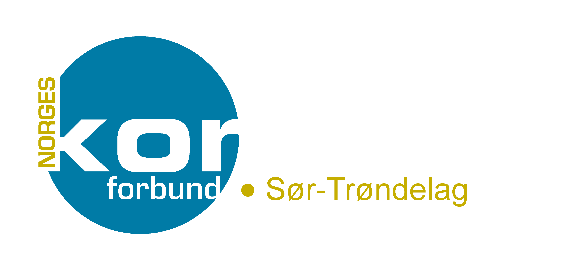 Søknad om stipend til SANGERKURS på Savalen Søkerens navn:Søknadsfrist 10. januar                  	Kontaktinformasjon søker:Navn:Telefon:E-post:Medlemskor: Begrunnelse for min søknad:
Jeg er inneforstått med at jeg personlig står ansvarlig for å søke på Sangerkurs på SavalenNB! Det er ikke mulig å klage på vedtak. Se også Norges Korforbund Sør-Trøndelags hjemmesider for retningslinjer om økonomisk støtte. Det er ønskelig med en omtale av opplevelsen din fra Sommerkorskolen i Bel Canto.Sted:                              Dato:                        Underskrift: